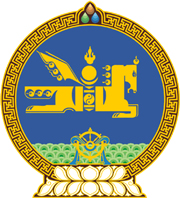 МОНГОЛ УЛСЫН ХУУЛЬ2022 оны 06 сарын 17 өдөр                                                                  Төрийн ордон, Улаанбаатар хот     ЧӨЛӨӨТ БҮСИЙН ТУХАЙ ХУУЛЬД     ӨӨРЧЛӨЛТ ОРУУЛАХ ТУХАЙ1 дүгээр зүйл.Чөлөөт бүсийн тухай хуулийн 8 дугаар зүйлийн 8.7 дахь хэсгийн 8.7.11 дэх заалтыг доор дурдсанаар өөрчлөн найруулсугай:	“8.7.11.чөлөөт бүсэд согтууруулах ундаа худалдах, түүгээр үйлчилгээ эрхлэх, тамхи худалдах зөвшөөрлийг Зөвшөөрлийн тухай хуульд заасан журмын дагуу олгох.2 дугаар зүйл.Чөлөөт бүсийн тухай хуулийн 18 дугаар зүйлийн 18.2 дахь хэсгийн “Аж ахуйн үйл ажиллагааны тусгай зөвшөөрлийн тухай” гэснийг “Зөвшөөрлийн тухай” гэж өөрчилсүгэй.3 дугаар зүйл.Чөлөөт бүсийн тухай хуулийн 10 дугаар зүйлийн 10.1.1 дэх заалтын “, лиценз” гэснийг хассугай.	4 дүгээр зүйл.Энэ хуулийг Зөвшөөрлийн тухай хууль /Шинэчилсэн найруулга/ хүчин төгөлдөр болсон өдрөөс эхлэн дагаж мөрдөнө. МОНГОЛ УЛСЫН 		ИХ ХУРЛЫН ДАРГА 				Г.ЗАНДАНШАТАР